Learning intention- To create a pictogram. Look at the pictures and use this information to complete the tally chart. 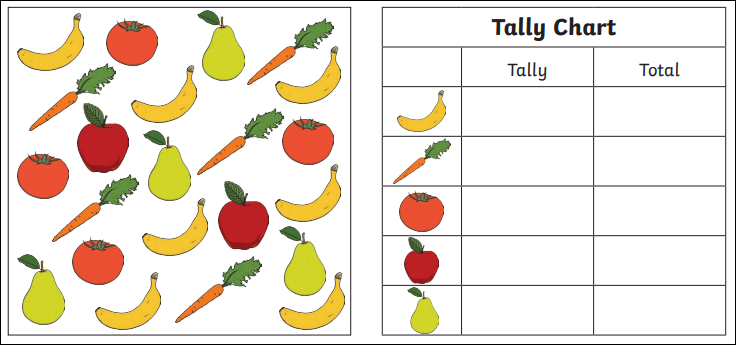 Now put this information into a pictogram. Draw a circle to represent each piece of fruit. 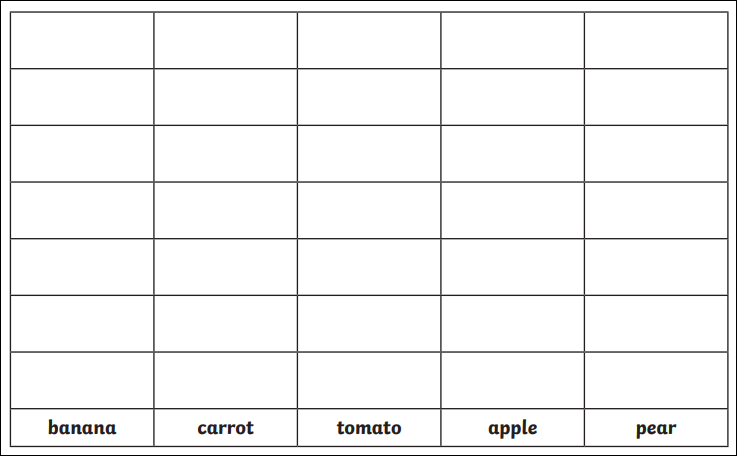 